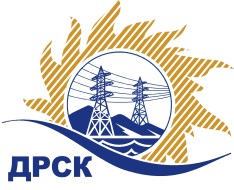 Акционерное Общество«Дальневосточная распределительная сетевая  компания»Уведомление № 1 о внесение изменений в Извещение и Документацию о закупке № 326/МРг. Благовещенск                                                                               13.03.2017Организатор (Заказчик) – АО «Дальневосточная распределительная сетевая компания» (далее – АО «ДРСК») (Почтовый адрес: 675000, Амурская обл., г. Благовещенск, ул. Шевченко, 28, тел. 8 (4162) 397-307)	Заказчик: АО «Дальневосточная распределительная сетевая компания» (далее – АО «ДРСК») (Почтовый адрес: 675000, Амурская обл., г. Благовещенск, ул. Шевченко, 28, тел. 8 (4162) 397-307).  	Способ и предмет закупки: открытый электронный запрос цен: «Запасные части для грузовых автомобилей, филиал АЭС».	Извещение опубликованного на сайте в информационно-телекоммуникационной сети «Интернет» www.zakupki.gov.ru (далее - «официальный сайт») от 27.02.2017 закупка  №  31704829887Изменения внесены:В Извещение: Пункт 14.2: Дата окончания приема заявок на участие в закупке: 16:00 часов местного (Благовещенского) времени (10:00 часов Московского времени) «23» марта 2017 года по адресу - www.b2b-esv.ru.Пункт 15: Дата, время и место вскрытия конвертов с заявками на участие в закупке: 16:00 часов местного (Благовещенского) времени (10:00 часов Московского времени) «24» марта 2017 года по адресу - www.b2b-esv.ru.Пункт 16: Дата, время, место рассмотрения заявок и подведения итогов закупки: Предполагается, что рассмотрения заявок и подведение итогов  закупки будет осуществлено в АО «ДРСК»  в срок до 17:00 часов (Благовещенского) времени до «21» апреля 2017 г. Организатор вправе, при необходимости, изменить данный срок.В Документацию о закупке: Пункт 3.2.15. Срок окончания приема заявок на участие в закупке: 16:00 часов местного (Благовещенского) времени (10:00 часа Московского времени) «23» марта 2017 года.Пункт 3.2.16. Сроки предоставления участникам закупки разъяснений положений документации о закупке: Дата начала предоставления разъяснений: «27» февраля 2017 г.  Дата окончания предоставления разъяснений: «23» марта 2017 г.Пункт 3.2.17. Дата и время вскрытия конвертов с заявками на участие в закупке: 16:00 часов местного (Благовещенского) времени (10:00 часа Московского времени) «24» марта 2017 года.Пункт 3.2.18. Дата, время и место рассмотрения заявок и подведение итогов закупки: Предполагается, что рассмотрение заявок и подведение итогов  закупки будет осуществлено в срок до 17:00 (Благовещенского) времени  до «21» апреля 2017 г по адресу 675000, Благовещенск, ул. Шевченко, 28, каб. 122. Организатор вправе, при необходимости, изменить данный срок.Все остальные условия Извещения и Документации о закупке остаются без изменения.Игнатова Т.А.(416-2) 397-307 ignatova-ta@drsk.ru Ответственный секретарь Закупочной комиссии:Елисеева М.Г.  _____________________________